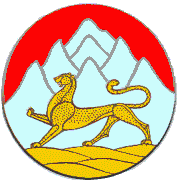 =======================================================================ПОСТАНОВЛЕНИЕГЛАВЫ  АДМИНИСТРАЦИИ МЕСТНОГО САМОУПРАВЛЕНИЯ ТЕРСКОГО СЕЛЬСКОГО ПОСЕЛЕНИЯ МОЗДОКСКОГО РАЙОНА РЕСПУБЛИКИ СЕВЕРНАЯ ОСЕТИЯ – АЛАНИЯ№ 31                                                                   от 06 апреля 2021  г.О внесении изменений в постановление № 1 от 11.01.2021 г. «Об утверждении плана мероприятийпо профилактике терроризма и экстремизмана территории Терского сельского поселения на 2021-2023 годы»В соответствии с п.п. 7.1-7.2 с. 13 Закона РСО-Алания от 25.04.2006 № 24 РЗ «О местном самоуправлении в Республике Северная Осетия-Алания» за сельскими поселениями закреплены вопросы участия в профилактике терроризма и экстремизма, а также минимизации последствий терроризма и экстремизма в границах поселения, а также создание условий для реализации мер, направленных на укрепление межнационального и межконфессионального согласия, сохранение и развитие языков и культуры народов РФ, проживающих на территории РФ, проживающих на территории поселения, социальную и культурную адаптацию мигрантов, профилактику межнациональных (межэтнических) конфликтов, статьей 5 Федерального закона от 25.07.2002 № 114-ФЗ «О противодействии экстремисткой деятельности»,  на основании вышеизложенного ПОСТАНОВЛЯЮ:1. Добавить пункт 23 в План мероприятий АМС Терского сельского поселения по противодействию экстремизма и терроризма на 2021-2023 годы внести изменения, согласно приложению.2. Контроль за исполнением настоящего постановления оставляю за собой. 3.Настоящее постановление вступает в силу со дня его официального обнародования.Глава АМС Терского сельского поселения                                                       Потапова И.А.Приложение 1к постановлению главы администрации Терского сельского поселения от 06.04.2021 г. № 31ПЛАНмероприятий по профилактике терроризма и экстремизма на территории Терского сельского поселения на 2018-2020 годы№ п/пНаименование мероприятийОтветственные исполнителиСроки исполненияОтметка об исполнении1234523Проведение воспитательных бесед и рабочих встреч на тему предупреждения и недопущения экстремистских проявленийДиректор ДКДиректор МБОУ СОШежеквартально